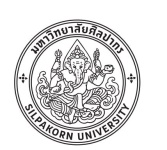                       บันทึกข้อความส่วนงาน        สำนักงานคณบดี  คณะวิศวกรรมศาสตร์และเทคโนโลยีอุตสาหกรรม   โทร. 209043	ที่ 	อว 8615.01/-          		               วันที่	 12  ธันวาคม  2566			เรื่อง	ขออนุมัติยืมเงินทดรองจ่ายค่าจ้างนักศึกษาปฏิบัติงาน ประจำเดือนพฤศจิกายน 2566	เรียน   คณบดี		ตามที่ประกาศมหาวิทยาลัยศิลปากร เรื่อง หลักเกณฑ์ วิธีการทดรองจ่ายและการยืมเงินของมหาวิทยาลัย พ.ศ.๒๕๖๓ ในหมวด ๕ การควบคุมการยืมเงินและการส่งใช้เงินยืม กำหนดให้ทำการยืมเงินล่วงหน้าก่อนการใช้เงินไม่น้อยกว่าหนึ่งสัปดาห์ และผู้ยืมนั้นจะต้องไม่มีหนี้ค้างสัญญาการยืมเงิน ยกเว้นกรณีมีเหตุผลความจำเป็น ให้ผู้ยืมเสนอขออนุมัติจากผู้มีอำนาจแล้วแต่กรณี นั้น		เนื่องจากค่าจ้างนักศึกษาปฏิบัติงานไม่สามารถยืมเงินทดรองล่วงหน้าก่อนที่นักศึกษาจะปฏิบัติงานเสร็จสิ้นได้ ในการนี้ ดิฉัน นางสาวรัชจรีย์ แช่มเล็ก นักเทคโนโลยีสารสนเทศปฏิบัติการ สังกัดงานแผนและประกันคุณภาพการศึกษา สำนักงานคณบดีคณะวิศวกรรมศาสตร์และเทคโนโลยีอุตสาหกรรม จึงใคร่ขออนุมัติยืมเงินทดรองฯ หลังเสร็จสิ้นกิจกรรม เพื่อเป็นค่าจ้างนักศึกษาปฏิบัติงาน ประจำเดือนพฤศจิกายน 2566 รายนายธารนที ประภารวีวรรณ เป็นจำนวนเงิน 2,100.00 บาท (สองพันหนึ่งร้อยบาท) จากเงินรายได้ ประจำปีงบประมาณ พ.ศ. 2567		จึงเรียนมาเพื่อโปรดพิจารณาการขออนุมัติยืมเงินทดรองจ่ายค่าจ้างนักศึกษาปฏิบัติงานฯ ให้ต่อไปด้วย จักขอบพระคุณยิ่ง        					                  (นางสาวรัชจรีย์ แช่มเล็ก)                                                                นักเทคโนโลยีสารสนเทศปฏิบัติการ